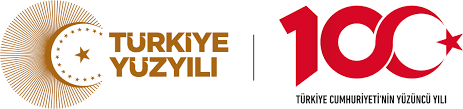 T.C.KONYA TEKNİK ÜNİVERSİTESİ                …………………………………………. TOPLULUĞU GENEL KURUL KARARLARINA GÖRE YILLIK FAALİYET PLANI           Faaliyet Plan Dönemi  : …../…../202… - …../…../202…                                                                                                                                  EK-4                                                                                                                                                                                                                                    …../…../202…                       Topluluk Başkanı                                                                                                                                                            Topluluk DanışmanıSıra No:Faaliyet Adı:Faaliyet Yeri:Gerekli Olan Mal ve Hizmetler:Yaklaşık Maaliyet:Faaliyet Tarihi:1.Cinsi:1.1.1.Sıra No:Faaliyet Adı:Faaliyet Yeri:Gerekli Olan Mal ve Hizmetler:Yaklaşık Maaliyet:Faaliyet Tarihi:2.Cinsi:2.2.2.Sıra No:Faaliyet Adı:Faaliyet Yeri:Gerekli Olan Mal ve Hizmetler:Yaklaşık Maaliyet:Faaliyet Tarihi:3.Cinsi:3.3.3.